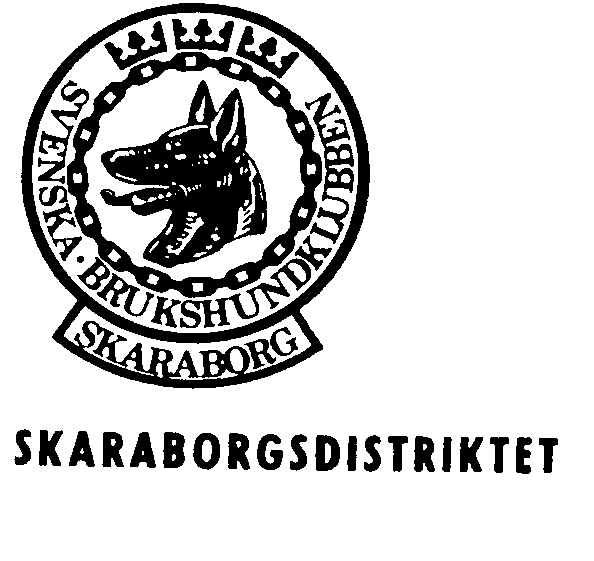 Datum:	2016-09-21Tid:	Klockan 18.30Plats:	Falbygdens BKNärvarande:		Ulla-Britt Norberg	                           Arne Våring                   Carina Svartling                Gunilla Römmel                           Maria Lögdlund      Ej närvarande: abeth Ekberg  Dagordning§49	Mötets öppnande§50.	Godkännande av dagordning§51.	Föregående mötets protokoll§52.  RapporterEkonomiKommittéerÖvriga§53.	Skrivelser (angående MT 2017, beslutsliggare och arbetsordning). §54.	Kommitté ansvariga ( hemsidan ansvarig?)§55.	Datum för 100 tusen 12/11-16§56.	Övriga frågor (ungdomslägret, distriktsmöte, telefonmöte, ordförande           konferens12/11).§57.	Nästa styrelsemöte 2016-10-13 kl 18.30 Skövde BK§58.	Mötets avslutande§49.	Mötets öppnandeOrdförande hälsade välkommen och förklarade mötet öppnat.§50.	Godkännande av dagordningDagordningen gicks igenom och godkändes.§51.	Föregående mötets protokollFöregående mötets protokoll gicks igenom och godkändes. §52. RapporterEkonomiEkonomin gicks igenom. Se bilaga.Kommittéer RUK: Den 19 juni hölls en M1 och den 18-19 juni hölls en M3 i Nossebro med SBKSkaraborgsdistriktet som arrangör. Kuraerna var ett samarbete med Rottweilerklubben Västra LO:t.Vid M1 deltog 1 person från Rottweilerklubben och vid M3 deltog 4 personer varav 3 från distriktet. Det var 1 från Skövde, 2 från Tidaholm och 1 från Rottweilerklubben.Kurserna var öppna för både blivande figuranter, testledare och instruktörer. Det var dock endast mentalfunktionärer som deltog.Den 9-10 juli hölls en Mentalfigurant MH (M4a) och 8-10 juli en Mentaltestledare MH (M5a) i Nossebro. Även denna kurs var ett samarbete med Rottweilerklubben Västra LO:t, Denna gången med Rottweilerklubben som arrangör. Mentalfigurantkursen hade 5 deltagare varav 2 personer från distriktet ( Skövde) och 3 från Rottweilerklubben.Mentaltestledarkursen hade 2 deltagare varav ingen från distriktet.Med ledning av det låga deltagarantalet drar vi slutsatsen att behovet är mättat. Även om vi haft flera förfrågningar om när vi kommer att hålla en M1-/M3-/ Figurant-/ testledarkurs har vi fått väldigt få anmälningar. Då finns det inte underlah för att arrangera dessa kurser varför vi kommer att omvärdera planen för 2017.Tävling:Bosse Linnarsson, Annika Johansson Tomten och Arne Våring åker på lydnadskonferensen den 24-25/9.Vi kollar med SBK om det går att ordna en plats till.Vi kommer att anordna vår utbildning del 1 den 22/10 och del 2 den 12/11 på Tomtens BHKför distriktets alla Lydnadsdomare och TL i lydnad.Den 14/1 anordnar vi Brukskonferens. Den kommer troligtvis att vara på Skövde BHK.Berit Björk kommer att avgå från årsmötet.När detta skrivs har det kommit information från SBK centralt som är utskickat till klubbar och domare angående synpunkter från A-Domarkonferensen.Alla tävlingar är bokförda och verifierade på SBK tävling av distriktet.Carina Svartling har bett Berit Björk om en del 2 (fortsättnings utbildning) för tävlingssekreterare.Utbildning:En grundmodul planeras till senhösten 2016 med René Friberg som lärare.Marie Lillerskog kommer att hålla i coachingen på grundmodulen. Om steg 2 startas så är en coachingdag planerad den 21/1 där deltagarna i grundmodul kan vara med.Anette Kjellén funderar på att eventuellt hålla en allmänlydnadsinstruktörsutbildning lite längre fram, men vill i så fall ha betalt som avtalsinstruktör.En rallyinstruktörsutbildning kommer troligtvis att starta i februari av Titti Benjaminsson. Titti Benjaminsson är godkänd att starta av det centrala utskottet. Styrelsen får bestämma när modulen startar.Marie Lillerskog hade planerat att hålla allmänlydnad steg 2 med start i november.Lärarhandledningar har kommit ut men är orimlig och en del lärare har lämnat protest på handledningen. Marie Lillerskog har även kontaktat distriktsstyrelsen då hon inte reder ut att hålla en utbildning med denna handledning. Lärarna har inte fått med i sin utbildning det som framgår i handledningen. För att alla ska köra liknande instruktörsutbildningar i landet behöver SBK korrigera detta.  Marie Lillerskog kommer eventuellt att köra en allmänlydnadsinstruktörsutbildning istället för allmänlydnad steg 2 i väntan på rimliga handledningar. Beräknar i så fall starta upp den i vår.Specialsöket med Susanne Kihl är avslutad och av 6 deltagare är 4 godkända. En återträff planeras för att dela ut certifikat.Allmänlydnadsinstruktörsutbildningen med Marie Lillerskog är avslutad 4 deltagare är godkända och en deltagare håller på att komplettera och kommer att utvärderas där efter. En återträff planeras för att dela ut certifikat och prata lite om hur det gått när dom har varit ute och hållit kurser i november.Föreläsning med Jan Gyllensten är bokat till 20 november sista anmälan 1/11 i Mariestad.Det riktar sig till instruktörer/handledare, lärare samt allmänlydnads instruktörsutbildningen steg 2 som prioriteras i första hand. Marie Lillerskog har sänt ut inbjudan.Föreläsning med Eva Bertilsson är bokad i ämnet "hur man når människan bakom djuret".Föreläsningen är planerad till eventuellt en måndag i februari 2017. Eventuell plats blir Sötåsen.Kulmöte på Falbygdens BHK 10 november klockan 18.30.Det finns ingen ansvarig för rallylydnaden ännu.Jessica Mankovitz åker på lärarevent samt Lisa Ragnarsson som är instruktör. Hon betalar eventet själv.Marie Lillerskog och Annelie Karlsson Karjalainen åker på utbildningskonferensen i Solna 22-23 oktober.Agility:Inget att rapportera.RH:Inget att rapportera.Licens:Inget att rapportera.PH:Har haft ett par möten. Det kommer att starta en internatkurs våren 2017.Eva Lynghaug & Kristin Martinfält håller 2 prova på tillfällen mot bruksprov patrullhund.Det kommer att vara en prova på dag för ungdomar i Karlsborg under hösten.En idé om att hålla DM 2017 i Karlsborg under 2 dagar.Deltagit i Military weekend med rekrytering.Till helgen är det Garnisonens dag och då deltar vi .Den 29/10 är det prova på kurs i Tibro mot cert hund.PR INFO:Inget att rapportera.Övrigt:Valberedningen FS undrar om vi har några förslag att komma med.Maila till  om vi har det.Den 8/9 inkom ett brev om att starta RLI kurs. Kursen kommer att starts i februari.Beslut från föregående möte hävs Marie Lillerskog kommer inte att hålla RLI kurs.Lärarhandledningen för ALI steg 2 är inte bra. Förslag har inkommit till distriktsstyrelsen.Får se vad som händer på centrala utskottets möte den 25/9. Sen får vi se om vi står bakom eller inte.§53. Skrivelser        Inbjudan till Mentalbeskrivning valp 28-30 oktober i Södertälje.        Assistanshundar hos SBK. Vi funderar till nästa möte om vi ska bjuda in Therese Palm         under vintern.        Skrivelser angående MT har inkommit.        Den 10 september gick kallelsen till distriktsmötet ut och den 11 september gick den ut på         hemsidan.        Beslutsliggaren gicks igenom.        Polishunds SM har genomförts och Johanna Kristiansson från Skaraborg vann.        Kommer att uppvaktas på årsmötet.        Mariestads BHK ansöker om officiell utställning 2019. Vi har sagt ja till det.§54. Hemsidan        Webmasterns dator har gått sönder så hon kan inte uppdatera från sin ipad.         Vi kommer att fråga om hon vill vara kvar och jobba med hemsidan om vi köper         in en dator som följer distriktet.        Mötet ajournerade för fika kl 20.00-20.20.§55. Datum för 100 tusen.        Den 12/11 ca tider 9.30-16.00. Alla klubbar ska representeras. Helst ordförande eller annan        person från styrelsen kanske 2 personer. detta tas upp på distriktsmötet.        Den 12/11 är tydligen dubbel bokad så vi får se om det går den 13/11.        Det kommer troligen att vara på Skövde BHK. Maria Lögdlund hör efter om det är ledigt           där.§56. Övrigt        Ungdomslägret var lyckat. Det var 27 ekipage som deltog och ungdoms ambassadören         från patrullhunds sidan var där. Ungdomarna fick varsin påse med olika gåvor och de hade        strålande väder under hela helgen.        Ungdomarna var nöjda och trötta.        Nästa år kommer inte Götene att ha ansvar för ungdomslägret.       Distriktsmöte den 13 oktober kl 19.00. Inbjudan är utskickad. Jan-Olof Säll skickar ut       dagordning.       Telefonmöte är snart på gång.           Ordförande konferens = 13 november 100 tusen medlemmar.§57. Nästa styrelsemöte den 13/10  kl 18.30 på Skövde BK.§58. Mötets avslutande        Orförande tackade för visat intresse och förklarade mötet avslutat 20.50.protokollet justeras,------------------------------------------------------	-----------------------------------------------------------Jan-Olof Säll, ordförande                                         Maria Lögdlund, sekreterare